Middleton Holiday @ Home 2024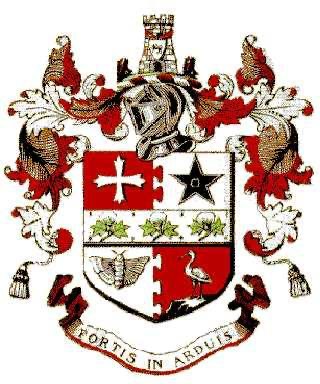 Application FormIn the context of the Disability Discrimination Act, can you make ‘reasonable adjustments’ to the provision in order to meet the needs of children with disabilities? (Delete as appropriate)	YES NODeadline for submission: 22nd April 2024Please return completed form to: FitandFed@yourtrustrochdale.co.ukApplication GuidanceAny additional information you wish to provide:Name of Lead group / organisationLead Contact NamePartner Organisations (if applicable)Address for correspondencePost CodeTelephone NumberEmail addressWhat types of activities will you deliver? What dates and times will they run? Where will they run? Will you be working in partnership with anyone else?How will you ensure the safety of participants and people delivering the sessions?BoysGirlsTotalTotal Number of Young PeopleItemBasis of calculation(please show your workings out)Amount (£)Total Activity CostTotal Activity CostPartnership Funding if any (source)Partnership Funding if any (source)Grant Requested. £1000 availableGrant Requested. £1000 available